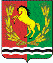 АДМИНИСТРАЦИЯМУНИЦИПАЛЬНОГО ОБРАЗОВАНИЯКРАСНОГОРСКИЙ СЕЛЬСОВЕТАСЕКЕЕВСКОГО  РАЙОНА  ОРЕНБУРГСКОЙ  ОБЛАСТИП О С Т А Н О В Л Е Н И Е20.11.2019                                п.Красногорский                                    № 52- пО внесении изменений в постановление от 06.09.2018 г. № 27-п «Об утверждении порядка опубликования информации об объектах недвижимого имущества, находящихся в муниципальной собственности муниципального образования Красногорский сельсовет Асекеевского района Оренбургской области»В целях реализации подпункта «г» пункта 2 перечня поручений Президента Российской Федерации № Пр-817ГС от 15 мая 2018 года в части обеспечения опубликования и актуализации в информационно-телекоммуникационной сети «Интернет» информации об объектах, находящихся в муниципальной собственности, на основании письма Главного федерального инспектора по  Оренбургской области от 23.09.2019 № А53-9-1717, руководствуясь ст. 27 Устава муниципального образования Красногорский сельсовет, администрация ПОСТАНОВЛЯЕТ:Внести изменения в порядок опубликования информации об объектах недвижимого имущества, находящихся в муниципальной собственности муниципального образования Красногорский сельсовет Асекеевского района, в части периодичности актуализации сведений о движимом и недвижимом имуществе:П.8 Порядка изложить в следующей редакции: «П.8.  Актуализация опубликованной информации об объектах недвижимого имущества, находящихся в муниципальной собственности муниципального образования Красногорский сельсовет Асекеевского района, осуществляется администрацией муниципального образования Красногорский сельсовет два раза в год до 1 февраля и до 1 августа».1.2. Настоящий порядок дополнить пунктом  5.1. и подпунктом А) :       «П.5.1. Информация об объектах движимого имущества, находящихся в муниципальной собственности муниципального образования Красногорский сельсовет Асекеевского района, опубликовывается в виде перечня объектов с указанием следующих сведений о них:»    «П.5.1. п.п. А) транспортные средства;       наименование,       характеристики объекта».Администрации муниципального образования Красногорский сельсовет разместить актуальные реестры муниципального имущества, на официальном сайте муниципального образования Красногорский сельсовет Асекеевского района с учетом принципов доступности и сохранением архивных данных в срок  до 15 января  2020 года.Контроль за выполнением настоящего Постановления оставляю за собой.4.Настоящее постановление вступает в силу после обнародования и подлежит опубликованию на сайте администрации в сети Интернет.Глава муниципального образования                                               К.Р.ЛатфулинРазослано: прокуратуре района, в дело.